Слов’янська ЗОШ  I-III ст.№Слов’янської  міської радиДонецької областіІнноваційний проектВіртуальний музейЕнергія  планети від А до Я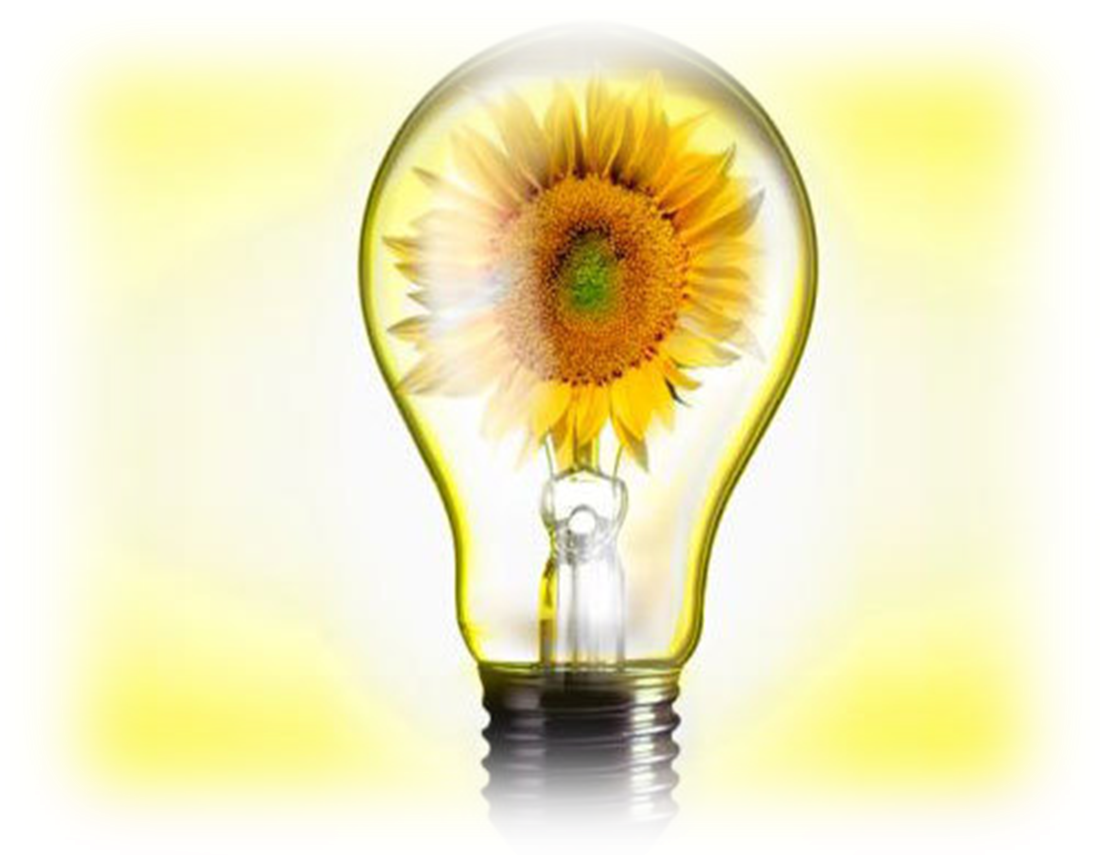                                                                                               Керівник проекту:Боднарчук Інеса Олександрівна заступник директора  з виховної роботиСлов’янської ЗОШ  I-III ст. №1Слов’янської  міської ради                                                                                                    Донецької області2015Зміст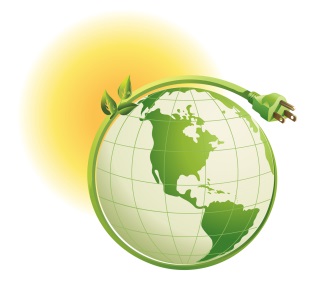 Паспорт проектуНазва проекту:  Віртуальний музей: Енергія  планети від А до ЯЖанр проекту:навчально-виховний;практично-зорієнтований;короткостроковий.Керівник проекту: Боднарчук І.О.Консультанти проекту: вчитель фізики та астрономії Головачов О.М., вчитель фізики Литвинкович Т.В.Замовник проекту: ЗОШ I-III ст.№1 м. Слов’янська.Матеріально -  технічне забезпечення: спонсорська допомога  батьків.Мета проекту: Формування екологічної  культури школярів,  ціннісного ставлення до природи,  екологічне просвітництво.Завдання проекту: Формування свідомого ставлення до природних багатств,  бажання здійснювати  природоохоронну діяльність з власної ініціативи.  Розвиток логічного мислення, креативності, кмітливості учнів. розширення світогляду учнів.Формування екологічної самосвідомості. Формування інформаційної, комунікативної та соціальної компетентності учнів.Анотація Проект «Віртуальний музей: Енергія  планети від А до Я» розробка   віртуальних залів музею «Енергія  планети від А до Я» Проектом передбачено створення чотирьох залів за напрямками : «Джерела світла у розвитку». «Енергозбереження - головний шлях збереження земної цивілізації».  «Альтернативні джерела енергії»  «Зелені технології очима підлітка»Віртуальна  подорож залами музею сприяє розумінню, що  енергозбереження - важливе завдання по збереженню природних ресурсів.   Очікуваний продукт:   «віртуальний музей Енергія  планети від А до Я», розміщений на шкільному сайті.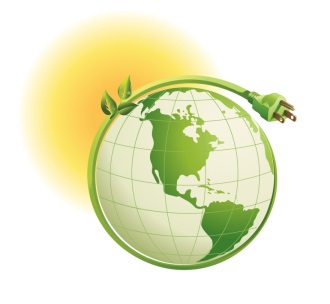 Інноваційний проектВіртуальний музей: Енергія  планети від А до Я ВведенняАктуальність проектуЕнергія завжди грала найважливішу роль в житті людства, бо будь-яка дія людини пов'язане з витратами енергії. Будь-яка людина, будь-яка сім'я, будь-яка країна не можуть обходитися без споживання енергії. Енергія є основою життя на Землі. Людина з давніх часів шукає все нові способи перетворення енергії для своїх потреб.  Винахід нових способів перетворення енергії давали і дають людям нові можливості. Можливості щодо перетворення та використання енергії є показником науково-технічного розвитку людства.          Разом з новими можливостями з'явилися і нові виклики.З початку минулого століття спостерігається безпрецедентне зростання населення землі і енерговиробництва.За деякими оцінками протягом 20 століття виробництво енергії збільшилася приблизно в 2000 разів.За минулі 100 років витрачена значна частина викопного палива, накопиченого в земній корі протягом мільйонів років.Боротьба за енергетичні ресурси набуває все більш гострий характер.За останні десятиліття метою воєн було, в основному, оволодіння територіями з багатими запасами нафти.У той же час зростання традиційного виробництва енергії необоротно забруднює навколишнє середовище і підвищує вплив «парникового ефекту», який викликає неприпустимі відхилення Земний сфери від термодинамічної рівноваги, в результаті чого в одних частинах Землі відбуваються повені і шторми, а в інших - посухи.Споживання енергії і населення планети і далі будуть збільшуватися.За деякими прогнозами, років через тридцять-сорок чисельність людей стабілізується на рівні 12-14 мільярдів чоловік. Нас буде, щонайменше, удвічі більше, ніж зараз, а енергії - у розрахунку на кожну - буде споживатися, швидше за все, більш ніж удвічі.Людство стоїть перед вибором: або піти шляхом обмеження викидів вуглецю, що потребують певних витрат, але позбавить від екологічної катастрофи, або залишити все як є і піддати колосальному ризику клімат нашої планети, життя всього людства. Мета проекту: Формування екологічної  культури школярів,  ціннісного ставлення до природи,  екологічне просвітництво.Завдання проекту: Формування свідомого ставлення до природних багатств,  бажання здійснювати  природоохоронну діяльність з власної ініціативи.  Розвиток  логічного мислення, креативності,  кмітливості учнів. розширення світогляду учнів.Формування екологічної самосвідомості. Формування інформаційної, комунікативної та соціальної компетентності учнів.Гіпотеза для роботи:  створюючи  «віртуальний музей Енергія  планети від А до Я» учні  розвивають особисту екологічну  культуру, формують особисте     ціннісне ставлення до природи.				Основна частинаЕтапи роботи над проектом1. Діагностично-концептуальний(вересень 2014-2015н.р.)- визначення  теми, гіпотези  проекту;  - формулювання мети, визначення  задач;- знайомство з педагогічним досвідом роботи над інноваційним проектом;- вибір педагогічних технологій, застосування яких сприятиме отриманню  кращого результату;- вивчення нормативно-правових документів, психолого-педагогічної літератури и науково-методичних  розробок  в області   обраної теми.2.Организаційний (жовтень-листопад 2014-2015н.р.) - складання   плану   роботи над  створенням «віртуального музею Енергія  планети від А до Я»;            - корекція знайденого матеріалу;- моніторингове дослідження щодо актуальності зібраного  матеріалу;- розробка  моделі «віртуального музею Енергія  планети від А до Я»  3. Практичний ( грудень - лютий 2014 -2015н.р.):- остаточне комплектування інформаційного та ілюстративного матеріалу  «віртуального музею Енергія  планети від А до Я»  - презентація інноваційного «віртуального музею Енергія  планети від А до Я»Структура  віртуальних  залівПроектом передбачено створення чотирьох залів   за напрямками : «Джерела світла у розвитку». «Енергозбереження - головний шлях збереження земної цивілізації».  «Альтернативні джерела енергії»  «Зелені технології очима підлітка»Зал    «Джерела світла у розвитку» розповідає про різноманітні джерела світла: від факела, першого штучного переносного джерела світла, до сучасних енергозберігаючих світильників.Зал   «Енергозбереження - головний шлях збереження земної цивілізації» знайомить  з    документами  нормативно-правової бази енергозбереження: Кіотський протокол, «Закон про енергозбереження» та інші.Зал  «Альтернативні джерела енергії»   розповідає про різноманітні альтернативні джерела енергії: вітроенергетика, геліоенергетика, гідроенергетика, та інші. Зал «Зелені технології очима підлітка» представляє творчі роботи учнів з теми.Заключна частина Очікуваний результат:Завдяки застосуванню інноваційних педагогічних  технологій в  роботі над створенням  віртуальних залів музею учні удосконалюють: соціальну компетентність;інформаційну компетентність (збирання інформації з різних джерел, обробка інформації) тощо;комунікативну компетентність (спілкування один з одним, керівниками, консультантами проекту тощо);  екологічне просвітництво;розвивають:ціннісне ставлення до природи,свідоме ставлення до природних багатств,  бажання здійснювати  природоохоронну діяльність з власної ініціативи.  Відбувається поліпшення громадяньких якостей учнів: відповідальність; працьовитість;дисциплінованість;соціальна активність.ЛітератураАнтропов П.Я. Паливно-енергетичний потенціал Землі. М., 1994Одум Г., Одум Є. Енергетичний базис людини і природи. М., 1998Корабльов В. П. Економія електроенергії в побуті. -Москва, «Вища школа», 1987;Лацис О. Р. Сонце в будинку. - Москва, «Радянська Росія», 1982;Економте електроенергію! - «Наука і життя», 3/96, стор. 66-67.Інтернет ресурси: http://greenplaneta.ru/node/3345/http://www.technopark.by/iccee/eschool/presentations/1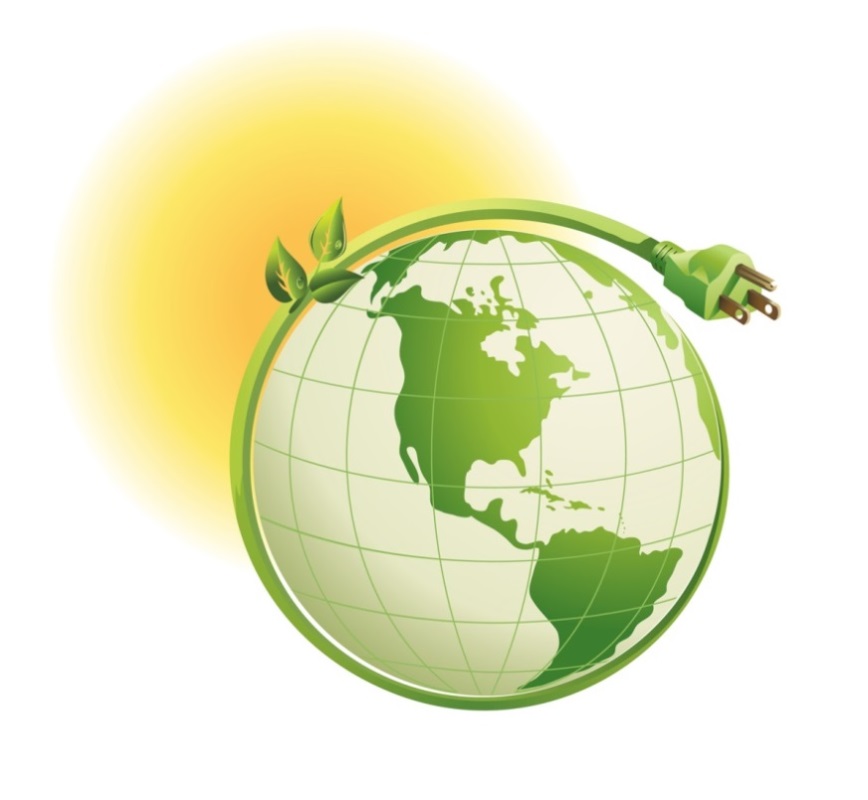 Паспорт проекту3Інноваційний проект  «Віртуальний музей:  Енергія  планети від А до Я   4Вступ4Основна частина5Заключна частина6Література7Інтернет ресурси:7